DSWD DROMIC Report #22 on Super Typhoon “Rolly”as of 10 November 2020, 6PMSituation OverviewOn 29 October 2020, Typhoon “ROLLY” entered the Philippine Area of Responsibility (PAR). TY “ROLLY” intensified into a super typhoon. It made its first landfall over Bato, Catanduanes and second landfall in Tiwi, Albay. It has weakened into a typhoon and made its third landfall in San Narciso, Quezon, and fourth landfall in Lobo, Batangas on 01 November 2020. It has continued to weaken and become a tropical storm. At 8PM on 03 November 2020, it exited the Philippine Area of Responsibility (PAR). Source: DOST-PAGASA Severe Weather BulletinStatus of Affected Families / PersonsA total of 522,600 families or 2,030,130 persons were affected in 5,360 barangays in Regions NCR, II, III, CALABARZON, MIMAROPA, V, VIII, and CAR (see Table 1).Table 1. Number of Affected Families / PersonsNote: Ongoing assessment and validation being conducted. Source: DSWD-FOs NCR, II, III, CALABARZON, MIMAROPA, V and CARStatus of Displaced Families / PersonsInside Evacuation CentersThere are 9,548 families or 38,689 persons currently taking temporary shelter in 481 evacuation centers in Regions NCR, III, CALABARZON, and V (see Table 2).Table 2. Number of Displaced Families / Persons Inside Evacuation CentersNote: Ongoing assessment and validation being conducted. Source: DSWD-FOs NCR, II, III, CALABARZON, MIMAROPA, V and CAROutside Evacuation CentersThere are 10,850 families or 44,291 persons currently staying with their relatives and/or friends in Regions V and CAR (see Table 3).Table 3. Number of Displaced Families / Persons Outside Evacuation CentersNote: Ongoing assessment and validation being conducted.Source: DSWD-FOs II, III, CALABARZON, V and CARDamaged HousesThere are 170,773 damaged houses; of which, 37,449 are totally damaged and 133,324 are partially damaged (see Table 4).Table 4. Number of Damaged HousesNote: Ongoing assessment and validation being conducted.Source: DSWD-FOs CALABARZON, MIMAROPA, V and CARAssistance provided A total of ₱67,199,718.34 worth of assistance was provided to the affected families; of which, ₱53,906,348.34 from DSWD, ₱13,252,200.00 from LGUs, and ₱41,170.00 from Private Partners (see Table 5).Table 5. Cost of Assistance Provided to Affected Families / PersonsSource: DSWD-FOs NCR, II, III, CALABARZON, MIMAROPA, V and CARDSWD DISASTER RESPONSE INFORMATION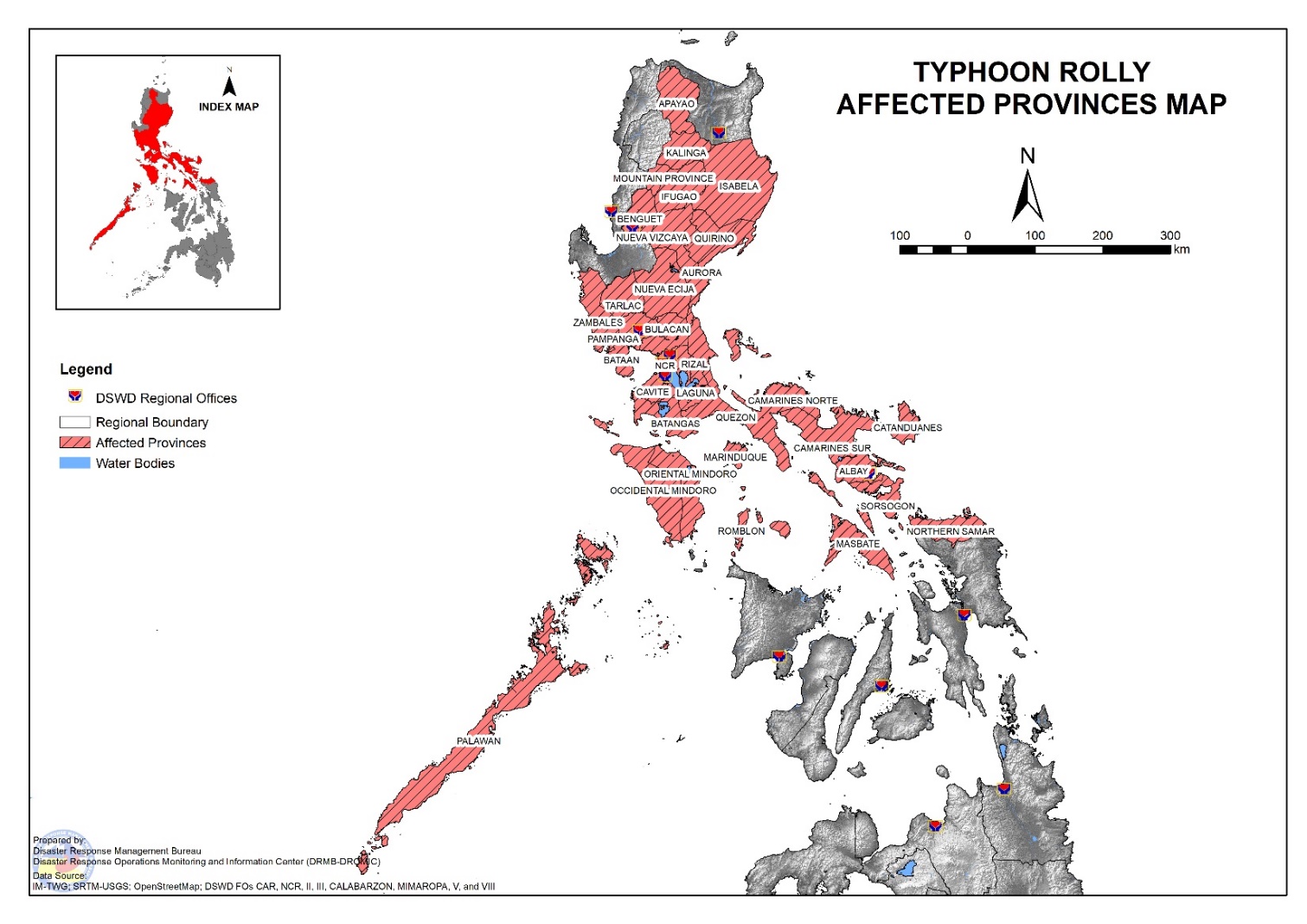 Status of Prepositioned Resources: Stockpile and Standby FundsThe DSWD Central Office (CO), Field Offices (FOs), and National Resource Operations Center (NROC) have stockpiles and standby funds amounting to ₱802,369,889.69 with breakdown as follows (see Table 2):Standby FundsA total of ₱226,127,488.27 standby funds in the CO and FOs. Of the said amount ₱184,762,513.19 is the available Quick Response Fund (QRF) in the CO.StockpilesA total of 263,235 family food packs (FFPs) amounting to ₱120,943,090.89, other food items amounting to ₱180,989,584.76 and non-food items (FNIs) amounting to ₱274,309,725.77 are available. Table 2. Available Stockpiles and Standby FundsNote: The Inventory Summary is as of 10 November 2020, 3PM.Source: DRMB and NRLMBSituational ReportsDSWD-DRMBDSWD-NRLMBDSWD-FO NCR DSWD-FO CARDSWD-FO IDSWD-FO IIDSWD-FO IIIDSWD-FO CALABARZONDSWD-FO MIMAROPADSWD-FO VDSWD-FO VIDSWD-FO VIIDSWD-FO VIIIDSWD-FO X*****The Disaster Response Operations Monitoring and Information Center (DROMIC) of the DSWD-DRMB is closely monitoring the effects of Super Typhoon “Rolly” and is coordinating with the concerned DSWD Field Offices for any significant updates.Prepared by:									MARIEL B. FERRARIZCLARRIE MAE A. CASTILLOJEM ERIC. FAMORCANRODEL V. CABADDUReleasing OfficerPHOTO DOCUMENTATION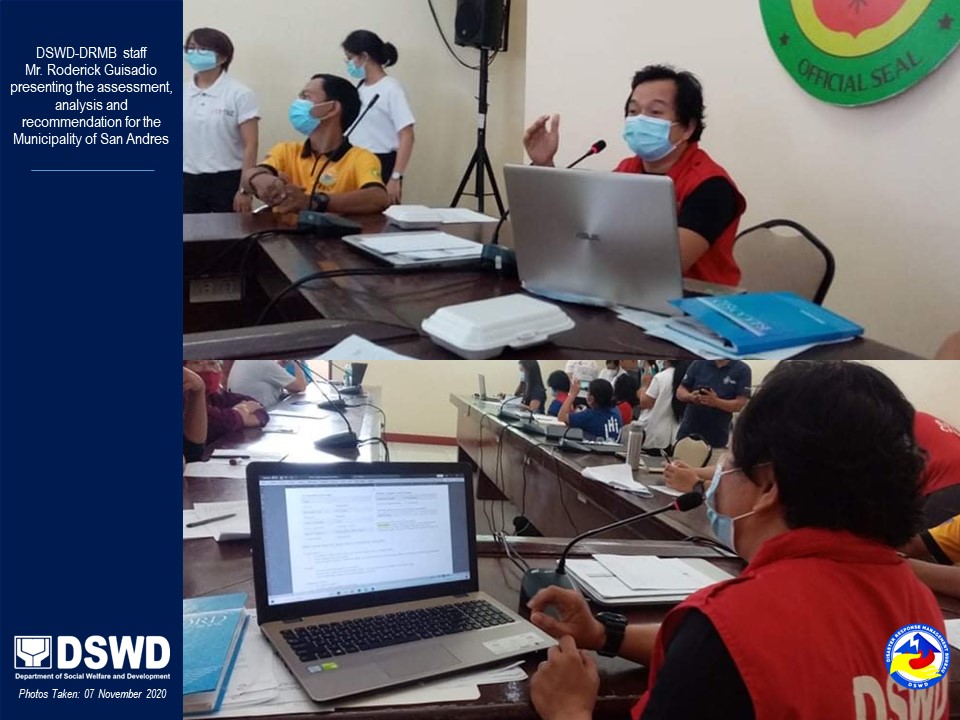 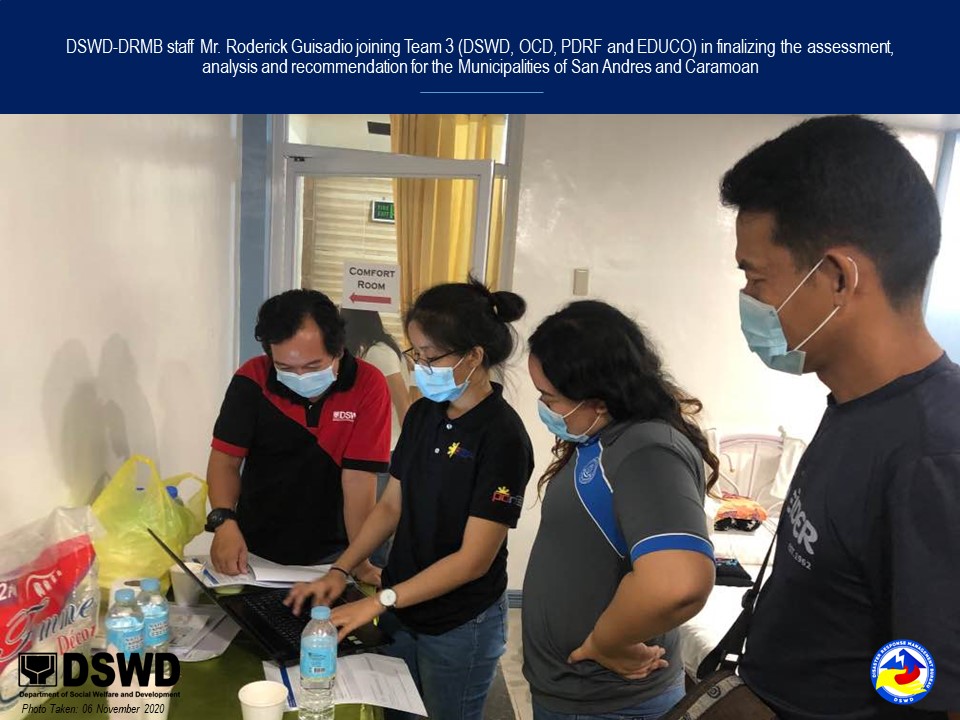 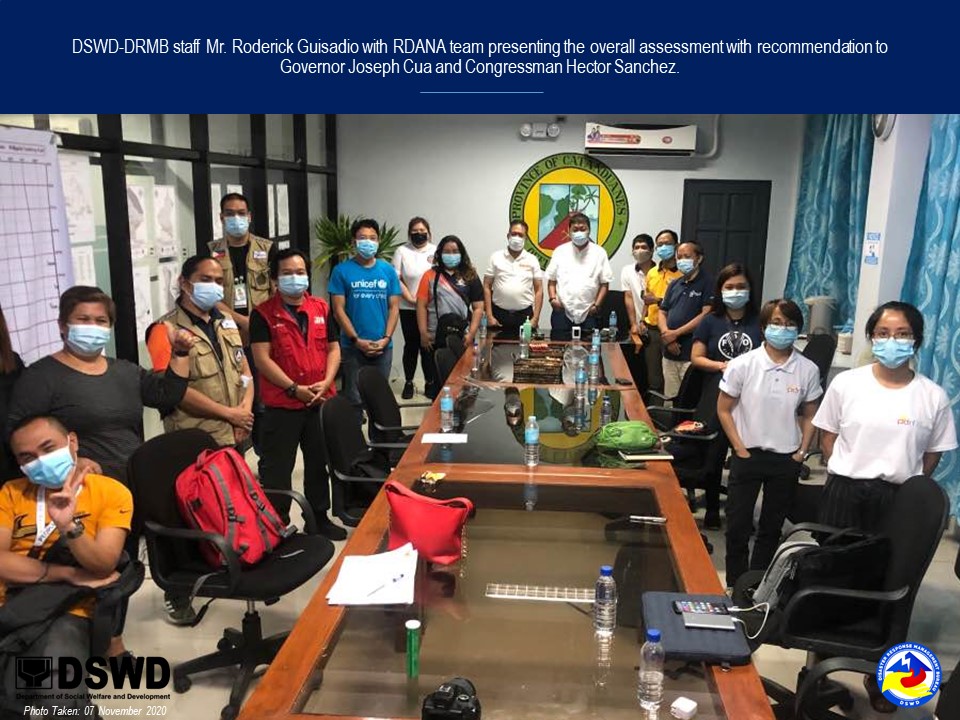 REGION / PROVINCE / MUNICIPALITY REGION / PROVINCE / MUNICIPALITY  NUMBER OF AFFECTED  NUMBER OF AFFECTED  NUMBER OF AFFECTED REGION / PROVINCE / MUNICIPALITY REGION / PROVINCE / MUNICIPALITY  Barangays  Families  Persons GRAND TOTALGRAND TOTAL 5,360 522,600  2,030,130 NCRNCR72 4,971 20,446 Caloocan CityCaloocan City115Las PinasLas Pinas437119Malabon CityMalabon City6105447Mandaluyong CityMandaluyong City1184815Manila CityManila City510174128Marikina cityMarikina city2102519Muntinlupa CityMuntinlupa City821989072NavotasNavotas123301376Paranaque CityParanaque City83751494Pasig CityPasig City3103451Pateros Pateros 113Taguig CityTaguig City9244975Quezon CityQuezon City468272Valenzuela CityValenzuela City8206770REGION IIREGION II36  241  861 IsabelaIsabela2  41  146 Dinapigue2  41  146 Nueva VizcayaNueva Vizcaya22  122  451 Alfonso Castaneda2  10  39 Ambaguio2  14  44 Aritao1  10  29 Bambang4  6  34 Bayombong (capital)1  4  13 Diadi2  19  77 Dupax del Norte4  26  83 Kayapa1  2  9  Quezon3  26  109 Solano2  5  14 QuirinoQuirino12  78  264 Aglipay2  25  75 Cabarroguis (capital)2  15  40 Diffun1  4  23 Maddela4  25  91 Nagtipunan1  3  9 Saguday2  6  26 REGION IIIREGION III442 71,849 303,003 AuroraAurora76 3,912 13,602 Baler (capital)8  235 1,000 Casiguran8  205  605 Dilasag4  168  547 Dinalungan8  476 2,003 Dingalan10 2,053 7,006 Dipaculao13  371 1,098 Maria Aurora15  167  615 San Luis10  237  728 BataanBataan70 2,945 11,549 Abucay4  74  273 Bagac2  154  639 City of Balanga (capital)11  290 1,258 Dinalupihan6  83  334 Hermosa1  2  10 Limay7  417 1,588 Mariveles9  393 1,533 Morong1  92  465 Orani1  65  296 Orion15 1,018 3,682 Pilar8  204  799 Samal5  153  672 BulacanBulacan98 20,182 80,507 Angat2  25  127 Baliuag10  103  385 Bocaue1  25  129  Bulacan5  90  305 Calumpit28 19,005 76,019 Guiguinto2  11  39 City of Malolos (capital)9  251  956 City of Meycauayan1  40  147 Norzagaray4  126  462 Obando8  152  519 Paombong10  140  582 Plaridel7  57  189 City of San Jose del Monte2  12  54 San Miguel8  144  591 San Rafael1  1  3 Nueva EcijaNueva Ecija44 1,953 8,453 Bongabon3  4  20 Cabanatuan City12  825 3,906 Cabiao1  3  10 Gabaldon (Bitulok & Sabani)4  134  670 General Tinio (Papaya)2  58  190 Jaen1  422 1,488 Laur4  116  445 Licab2  11  49 Peñaranda7  87  287 Rizal1  2  8 San Antonio1  196 1,034 Science City of Muñoz2  35  109 Zaragoza4  60  237 PampangaPampanga113 39,814 174,959 Angeles City3  20  97 Apalit6 1,562 6,259 Arayat2  298 1,411 Candaba12 5,518 21,862 Floridablanca1  2  12 Guagua1  37  170 Lubao8  208  740 Macabebe23 12,193 51,575 Magalang1  27  142 Masantol26 13,877 69,563 Porac3  174  663 City of San Fernando (capital)3  12  59 San Luis9 2,075 9,725 San Simon8 3,560 11,881 Santa Ana3  8  35 Sasmuan (Sexmoan)4  243  765 TarlacTarlac11 2,352 11,413 Bamban1  141  690 Concepcion5 1,556 7,829 La Paz3  622 2,788 Moncada2  33  106 ZambalesZambales30  691 2,520 Candelaria5  69  182 Masinloc1  40  180 Olongapo City7  192  763  San Antonio1  6  18 Santa Cruz13  325 1,115 Subic3  59  262 CALABARZONCALABARZON 2,065 131,391 497,576 BatangasBatangas514 21,074 83,703 Agoncillo3  17  64 Alitagtag16  245 1,015 Balayan21  414 1,433 Balete7  163  684 Batangas City (capital)92 10,211 40,273 Bauan31  555 2,308 Calaca14  893 3,520 Calatagan10  327 1,185 Cuenca6  92  388 Ibaan1  8  22 Laurel14  296 1,210 Lemery11  318 1,203 Lian5  113  501 Lipa City26  661 2,797 Lobo7  554 2,318 Mabini15  273  976 Malvar13  207  723 Mataas Na Kahoy9  113  466 Nasugbu22  720 2,874 Rosario13  205  853 San Jose5  112  486 San Juan24 1,049 4,570 San Luis5  92  342 San Nicolas5  124  553 San Pascual22  185  824 Santa Teresita14  213  711 Santo Tomas14  344 1,420 Taal12  145  580 Talisay18  306 1,208 City of Tanauan30 1,080 4,811 Taysan8  13  81 Tingloy12  973 3,115 Tuy9  53  189 CaviteCavite121 3,163 12,874 Amadeo4  22  79 Bacoor5  388 1,610 Carmona12  243 1,057 Cavite City1  55  278 Dasmariñas9  56  203 Gen. Mariano Alvarez5  47  210 Imus9  171  686 Kawit6  238 1,005 Magallanes1  1  6 Naic2  28  141 Noveleta5  352 1,408 Rosario7  196  818 Silang23  317 1,257 Tagaytay City16  410 1,647 Tanza10  447 1,772 Ternate6  192  697 LagunaLaguna294 8,612 33,630 Alaminos13  251 1,022 Bay15  505 1,953 Biñan12  420 1,732 Cabuyao9  134  549 City of Calamba31 1,718 6,731 Calauan9  130  419 Cavinti1  2  12 Famy1  11  35 Kalayaan3  346 1,170 Los Baños14  720 2,836 Luisiana2  7  14 Lumban3  80  404 Mabitac6  93  358 Magdalena4  44  170 Majayjay19  264 1,003 Nagcarlan22  453 1,934 Paete8  295 1,118 Pagsanjan6  38  151 Pakil6  180  665 Pangil7  188  680 Pila1  15  52 Rizal9  189  638 San Pablo City38  786 3,129 San Pedro6  30  140 Santa Cruz (capital)25  995 3,801 City of Santa Rosa11  412 1,693 Siniloan8  220  791 Victoria5  86  430 QuezonQuezon 1,041 95,650 354,852 Agdangan12  399 1,375 Alabat19 1,590 5,284 Atimonan34 1,825 6,465 Buenavista37 3,424 13,983 Burdeos7  404 1,671 Calauag65 4,868 17,506 Candelaria22  480 1,921 Catanauan42 3,565 18,795 Dolores16  992 3,618 General Luna27 3,681 12,960 General Nakar10  301 1,069 Guinayangan11  465 1,955 Gumaca52 6,228 20,977 Infanta30 1,008 3,888 Jomalig4  364 1,334 Lopez86 7,537 27,452 Lucban10  70  294 Lucena City (capital)33 4,831 20,284 Macalelon29 2,876 9,843 Mauban29 1,359 5,285 Mulanay29 8,117 31,183 Padre Burgos22 2,523 7,330 Pagbilao26 1,695 6,101 Panukulan12 1,962 6,842 Patnanungan6  374 1,377 Perez14 1,428 4,725 Pitogo39 3,535 11,744 Plaridel9  715 2,396 Polillo16 1,164 4,281 Quezon22 1,267 3,993 Real16  760 3,349 Sampaloc8  95  311 San Andres7 4,017 18,009 San Antonio20 1,488 4,304 San Francisco (Aurora)11 2,801 12,909 San Narciso24 4,961 17,794 Sariaya37 2,341 7,602 Tagkawayan45 4,466 15,994 City of Tayabas51  992 3,862 Tiaong28 1,137 4,510 Unisan24 3,545 10,277 RizalRizal95 2,892 12,517 Angono5  198  904 City of Antipolo3  431 1,395 Baras5  54  217 Binangonan15  304 1,391 Cainta4  310 1,566 Cardona14  278 1,158 Jala-Jala9  235  930 Morong7  37  229 Pililla8  244  992 Rodriguez (Montalban)4  29  126 San Mateo4  174  870 Tanay10  267 1,271 Taytay4  258 1,106 Teresa3  73  362 REGION MIMAROPAREGION MIMAROPA562 31,666 118,846 MarinduqueMarinduque137 9,342 32,343 Boac (capital)42 3,542 12,174 Buenavista12 1,851 5,963 Gasan17 1,360 4,907 Mogpog25  899 3,099 Santa Cruz20  682 2,706 Torrijos21 1,008 3,494 Occidental MindoroOccidental Mindoro102 9,150 35,879 Abra de Ilog7  350 1,394 Calintaan6  818 3,334 Looc6  290  809 Lubang15  795 2,454 Magsaysay13 2,017 7,726 Mamburao (capital)2  277 1,202 Paluan7  379 1,381 Rizal7  348 1,291 Sablayan19 2,435 10,187 San Jose18 1,249 5,505  Santa Cruz2  192  596 Oriental MindoroOriental Mindoro181 9,031 35,545 Baco5  125  613 Bansud11  494 1,978 Bongabong15  432 1,761 Bulalacao (San Pedro)1  31  116 City of Calapan (capital)21  679 2,686 Gloria15 1,246 5,365 Mansalay16 1,307 5,703 Naujan42 3,006 10,995 Pinamalayan11  319 1,116 Pola8  313 1,104 Puerto Galera6  440 1,676 Roxas16  298 1,077 San Teodoro1  123  516 Socorro6  76  288 Victoria7  142  551 PalawanPalawan13  445 1,728 Busuanga13  445 1,728 RomblonRomblon129 3,698 13,351 Alcantara5  36  157 Banton14  718 2,150 Cajidiocan7  213  836 Calatrava5  180  710 Concepcion4  183  674 Corcuera5  146  657 Ferrol6  170  603 Looc11  189  719 Magdiwang5  146  556 Odiongan12  139  429 Romblon (capital)22  361 1,297 San Agustin15  639 2,391 San Andres7  237  949 Santa Fe5  117  455 Santa Maria (Imelda)6  224  768 REGION VREGION V 2,171 282,315  1,088,706 AlbayAlbay596 128,191 474,401 Bacacay47 5,968 22,580 Camalig34 5,258 17,284 Daraga (Locsin)52 5,520 20,941 Guinobatan37 7,944 27,372 Jovellar15 1,368 4,338 Legazpi City (capital)60 20,173 77,148 Libon39 4,088 16,390 City of Ligao31 2,620 9,649 Malilipot18 3,332 12,691 Malinao29 10,570 38,530 Manito14 1,801 7,832 Oas53 5,827 20,709 Pio Duran31 3,069 11,269 Polangui28 1,440 5,279 Rapu-Rapu15 2,052 7,716 Santo Domingo (Libog)24 4,211 13,734 City of Tabaco47 38,967 146,134 Tiwi22 3,983 14,805 Camarines NorteCamarines Norte204 9,562 38,736 Basud17  409 1,721 Capalonga18  696 3,063 Daet (capital)18  328 1,524 Jose Panganiban6  329 1,268 Labo46 2,271 8,862 Mercedes4  331 1,397 Paracale23 1,496 5,588 San Lorenzo Ruiz (Imelda)12  331 1,129 San Vicente8  222  646 Santa Elena14  408 1,610 Talisay18  384 2,132 Vinzons20 2,357 9,796 Camarines SurCamarines Sur580 42,901 169,773 Baao11  192  800 Balatan10  576 2,693 Bato33 7,760 26,515 Bombon8  554 2,023 Buhi7  612 2,264 Bula14  269 1,160 Cabusao9  898 3,274 Calabanga42 2,790 10,802 Camaligan11  279 1,003 Canaman18  371 1,481 Caramoan8  308 1,402 Del Gallego24  548 2,359 Gainza8  162  595 Garchitorena2  54  256 Goa15  461 2,093 Iriga City37 8,317 34,462 Lagonoy3  107  451 Lupi20  502 1,838 Magarao15 1,212 4,718 Milaor19 1,587 5,894 Minalabac25 2,253 8,500 Nabua42 1,857 8,937 Naga City5  304 1,171 Ocampo24  950 3,815 Pamplona16  886 3,607 Pasacao6  451 2,022 Pili (capital)4  145  592 Ragay36 1,156 4,590 Sagñay7  393 1,757  San fernando16  285 1,400 San Jose26 1,082 4,383 Siruma22 2,735 10,517 Tinambac37 2,845 12,399 CatanduanesCatanduanes223 52,628 204,229 Bagamanoc18  827 4,159 Baras1 4,309 8,930 Bato27 4,594 19,161 Caramoran1 1,730 7,258 Gigmoto9 2,432 10,120 Pandan25 1,484 6,470 Panganiban (Payo)23  624 2,594 San Andres (Calolbon)1 3,337 14,336 San Miguel24 4,029 11,797 Viga31 6,406 25,048 Virac (capital)63 22,856 94,356 MasbateMasbate147 10,035 41,407 Aroroy4  99  294 Baleno2  39  123 Balud14  177  758 Batuan7  103  360 Cataingan1  14  53 Cawayan12  286 1,258 Claveria9  932 3,166 Esperanza12  471 1,753 Mandaon4  69  210 City of Masbate (capital)1  11  55 Milagros9  405 1,963 Mobo4  118  474 Monreal8  458 2,068 Palanas8  134  527 Pio V. Corpuz (Limbuhan)11  498 1,773 San Fernando12  191  775 San Jacinto7  205  760 San Pascual17 5,763 24,819 Uson5  62  218 SorsogonSorsogon421 38,998 160,160 Barcelona25 1,109 4,240 Bulan33 2,715 8,054 Bulusan18  478 1,847 Casiguran24 2,454 8,307 Castilla25 1,876 7,313 Donsol47 3,358 12,618 Gubat20 1,175 3,631 Irosin20  731 2,995 Juban23 3,289 13,036 Magallanes21 1,124 4,592 Matnog19  269 1,407 Pilar47 6,045 24,747 Prieto Diaz22 3,105 11,716 Santa Magdalena14  741 3,098 City of Sorsogon (capital)63 10,529 52,559 REGION VIIIREGION VIII1  40  200 Northern SamarNorthern Samar1  40  200 Catarman (capital)1  40  200 CARCAR11  127  492 ApayaoApayao5  113  440 Flora2  103  391 Kabugao (capital)1  2  8 Santa Marcela2  8  41 BenguetBenguet2  2  11 Baguio City1  1  5 Sablan1  1  6 IfugaoIfugao1  6  23 Asipulo1  6  23 KalingaKalinga1  2  8 Balbalan1  2  8 Mountain ProvinceMountain Province2  4  10 Barlig1  2  7 Tadian1  2  3 REGION / PROVINCE / MUNICIPALITY REGION / PROVINCE / MUNICIPALITY  NUMBER OF EVACUATION CENTERS (ECs)  NUMBER OF EVACUATION CENTERS (ECs)  NUMBER OF DISPLACED  NUMBER OF DISPLACED  NUMBER OF DISPLACED  NUMBER OF DISPLACED REGION / PROVINCE / MUNICIPALITY REGION / PROVINCE / MUNICIPALITY  NUMBER OF EVACUATION CENTERS (ECs)  NUMBER OF EVACUATION CENTERS (ECs)  INSIDE ECs  INSIDE ECs  INSIDE ECs  INSIDE ECs REGION / PROVINCE / MUNICIPALITY REGION / PROVINCE / MUNICIPALITY  NUMBER OF EVACUATION CENTERS (ECs)  NUMBER OF EVACUATION CENTERS (ECs)  Families  Families  Persons PersonsREGION / PROVINCE / MUNICIPALITY REGION / PROVINCE / MUNICIPALITY  CUM  NOW  CUM  NOW  CUM  NOW GRAND TOTALGRAND TOTAL6,988  481 198,724 9,548 777,666 38,689 NCRNCR 121  3 4,971  35 20,446  150 Caloocan CityCaloocan City1-1-5-Las PinasLas Pinas5-37-119-Malabon CityMalabon City8-105-447-Mandaluyong CityMandaluyong City3-184-815-Manila CityManila City10-1017-4128-Marikina cityMarikina city8-102-519-Muntinlupa CityMuntinlupa City2832198359072150NavotasNavotas12-330-1376-Paranaque CityParanaque City14-375-1494-Pasig CityPasig City3-103-451-Pateros Pateros 1-1-3-Taguig CityTaguig City10-244-975-Quezon CityQuezon City6-68-272-Valenzuela CityValenzuela City12-206-770-REGION IIREGION II 32 -  178 -  640 - IsabelaIsabela 3 -  41 -  146 - Dinapigue 3  -  41  -  146  - Nueva VizcayaNueva Vizcaya 18 -  82 -  296 - Alfonso Castaneda 2  -  10  -  39  - Ambaguio 1  -  1  -  6  - Aritao 1  -  6  -  20  - Bambang 4  -  6  -  34  - Bayombong (capital) 1  -  4  -  13  - Diadi 1  -  3  -  12  - Dupax del Norte 4  -  26  -  83  -  Quezon 2  -  21  -  75  - Solano 2  -  5  -  14  - QuirinoQuirino 11 -  55 -  198 - Aglipay 2  -  2  -  9  - Cabarroguis (capital) 2  -  15  -  40  - Diffun 1  -  4  -  23  - Maddela 3  -  25  -  91  - Nagtipunan 1  -  3  -  9  - Saguday 2  -  6  -  26  - REGION IIIREGION III 543  3 11,196  47 42,879  126 AuroraAurora 168 - 2,815 - 9,732 - Baler (capital) 22  -  202  -  856  - Casiguran 17  -  105  -  364  - Dilasag 3  -  45  -  137  - Dinalungan 20  -  165  -  588  - Dingalan 42  - 1,640  - 5,662  - Dipaculao 33  -  305  -  960  - Maria Aurora 16  -  128  -  470  - San Luis 15  -  225  -  695  - BataanBataan 109 - 2,945 - 11,659 - Abucay 4  -  74  -  273  - Bagac 4  -  154  -  639  - City of Balanga (capital) 11  -  290  - 1,258  - Dinalupihan 6  -  83  -  334  - Hermosa 1  -  2  -  10  - Limay 11  -  417  - 1,588  - Mariveles 14  -  393  - 1,643  - Morong 1  -  92  -  465  - Orani 1  -  65  -  296  - Orion 42  - 1,018  - 3,682  - Pilar 8  -  204  -  799  - Samal 6  -  153  -  672  - BulacanBulacan 81  3 1,628  47 6,079  126 Angat 2  -  25  -  127  - Baliuag 5  -  103  -  385  - Bocaue 3  -  26  -  131  -  Bulacan 6  -  90  -  305  - Calumpit 6  3  248  47  861  126 Guiguinto 2  -  11  -  39  - City of Malolos (capital) 9  -  237  -  891  - City of Meycauayan 1  -  40  -  147  - Norzagaray 4  -  170  -  494  - Obando 8  -  152  -  519  - Paombong 13  -  140  -  582  - Plaridel 7  -  57  -  189  - City of San Jose del Monte 2  -  12  -  54  - San Miguel 8  -  144  -  591  - San Rafael 1  -  1  -  3  - Santa Maria 4  -  172  -  761  - Nueva EcijaNueva Ecija 42 - 1,301 - 5,555 - Bongabon 3  -  4  -  20  - Cabanatuan City 9  -  715  - 3,381  - Cabiao 1  -  3  -  10  - Gabaldon (Bitulok & Sabani) 5  -  218  -  855  - General Tinio (Papaya) 2  -  58  -  190  - Laur 6  -  116  -  445  - Licab 1  -  3  -  13  - Peñaranda 8  -  87  -  287  - Rizal 1  -  2  -  8  - Science City of Muñoz 2  -  35  -  109  - Zaragoza 4  -  60  -  237  - PampangaPampanga 98 - 1,631 - 6,432 - Angeles City 3  -  20  -  97  - Apalit 1  -  1  -  9  - Arayat 1  -  46  -  236  - Candaba 6  -  111  -  436  - Floridablanca 1  -  2  -  12  - Guagua 1  -  37  -  170  - Lubao 8  -  208  -  740  - Macabebe 23  -  258  - 1,003  - Magalang 1  -  27  -  142  - Masantol 24  -  540  - 2,185  - Porac 8  -  170  -  647  - City of San Fernando (capital) 2  -  12  -  59  - San Luis 4  -  17  -  84  - San Simon 2  -  28  -  104  - Santa Ana 3  -  8  -  35  - Sasmuan (Sexmoan) 10  -  146  -  473  - TarlacTarlac 12 -  185 -  902 - Bamban 7  -  112  -  589  - La Paz 3  -  40  -  207  - Moncada 2  -  33  -  106  - ZambalesZambales 33 -  691 - 2,520 - Candelaria 5  -  69  -  182  - Masinloc 1  -  40  -  180  - Olongapo City 7  -  192  -  763  -  San Antonio 1  -  6  -  18  - Santa Cruz 18  -  325  - 1,115  - Subic 1  -  59  -  262  - CALABARZONCALABARZON2,851  12 86,478  249 327,519  994 BatangasBatangas 474 - 11,898 - 48,023 - Agoncillo 2  -  15  -  52  - Alitagtag 18  -  197  -  821  - Balayan 22  -  391  - 1,324  - Balete 8  -  163  -  684  - Batangas City (capital) 73  - 3,509  - 14,046  - Bauan 13  -  385  - 1,577  - Calaca 12  -  893  - 3,520  - Calatagan 14  -  327  - 1,185  - Cuenca 9  -  92  -  388  - Ibaan 1  -  8  -  22  - Laurel 9  -  59  -  259  - Lemery 14  -  318  - 1,203  - Lian 5  -  99  -  441  - Lipa City 20  -  595  - 2,519  - Lobo 4  -  243  - 1,137  - Mabini 6  -  211  -  779  - Malvar 13  -  207  -  723  - Mataas Na Kahoy 10  -  106  -  440  - Nasugbu 22  -  720  - 2,874  - Rosario 10  -  154  -  644  - San Jose 5  -  100  -  426  - San Juan 38  -  767  - 3,238  - San Luis 9  -  92  -  342  - San Nicolas 4  -  124  -  553  - San Pascual 15  -  90  -  440  - Santa Teresita 14  -  213  -  711  - Santo Tomas 14  -  344  - 1,420  - Taal 9  -  136  -  550  - Talisay 18  -  306  - 1,208  - City of Tanauan 37  -  837  - 3,716  - Taysan 8  -  13  -  62  - Tingloy 8  -  131  -  530  - Tuy 10  -  53  -  189  - CaviteCavite 136 - 3,143 - 12,800 - Amadeo 5  -  22  -  79  - Bacoor 5  -  388  - 1,610  - Carmona 13  -  243  - 1,057  - Cavite City 3  -  55  -  278  - Dasmariñas 9  -  56  -  203  - Gen. Mariano Alvarez 7  -  44  -  199  - Imus 9  -  171  -  686  - Kawit 10  -  235  -  991  - Naic 3  -  28  -  141  - Noveleta 6  -  352  - 1,408  - Rosario 7  -  196  -  818  - Silang 24  -  304  - 1,214  - Tagaytay City 16  -  410  - 1,647  - Tanza 13  -  447  - 1,772  - Ternate 6  -  192  -  697  - LagunaLaguna 391  9 8,221  172 32,232  613 Alaminos 23  -  223  -  904  - Bay 23  1  502  5 1,941  25 Biñan 15  -  420  - 1,732  - Cabuyao 9  -  134  -  549  - City of Calamba 47  6 1,644  160 6,500  561 Calauan 9  -  122  -  399  - Famy 1  -  11  -  35  - Kalayaan 22  -  346  - 1,170  - Los Baños 14  -  720  - 2,836  - Luisiana 1  -  3  -  5  - Lumban 6  -  72  -  370  - Mabitac 7  -  93  -  358  - Magdalena 4  -  38  -  140  - Majayjay 21  -  187  -  705  - Nagcarlan 22  -  453  - 1,934  - Paete 8  -  295  - 1,118  - Pagsanjan 6  -  38  -  151  - Pakil 7  -  180  -  665  - Pangil 9  -  188  -  680  - Pila 1  -  15  -  52  - Rizal 2  -  19  -  48  - San Pablo City 49  -  786  - 3,129  - San Pedro 5  -  20  -  98  - Santa Cruz (capital) 37  2  995  7 3,801  27 City of Santa Rosa 17  -  412  - 1,693  - Siniloan 17  -  219  -  789  - Victoria 9  -  86  -  430  - QuezonQuezon1,703  1 60,572  72 223,015  360 Agdangan 33  -  395  - 1,351  - Alabat 53  -  833  - 2,887  - Atimonan 43  - 1,314  - 4,537  - Buenavista 57  - 1,793  - 6,758  - Burdeos 10  -  185  -  778  - Calauag 92  1 4,818  72 17,593  360 Candelaria 29  -  408  - 1,619  - Catanauan 75  - 3,148  - 16,680  - Dolores 25  -  431  - 1,490  - General Luna 55  - 1,225  - 4,085  - General Nakar 12  -  243  -  841  - Guinayangan 13  -  448  - 1,870  - Gumaca 51  - 4,231  - 14,624  - Infanta 61  -  886  - 3,431  - Jomalig 11  -  230  -  808  - Lopez 153  - 3,412  - 12,854  - Lucban 12  -  70  -  294  - Lucena City (capital) 43  - 4,715  - 19,903  - Macalelon 67  - 2,507  - 8,595  - Mauban 21  - 1,119  - 4,419  - Mulanay 93  - 2,074  - 8,213  - Padre Burgos 53  - 1,569  - 4,413  - Pagbilao 52  - 1,225  - 4,557  - Panukulan 41  - 1,273  - 4,678  - Patnanungan 8  -  317  - 1,176  - Perez 50  - 1,283  - 4,152  - Pitogo 55  - 1,227  - 4,161  - Plaridel 10  -  287  -  940  - Polillo 42  -  460  - 1,839  - Quezon 26  - 1,232  - 3,880  - Real 23  -  447  - 1,805  - Sampaloc 6  -  92  -  301  - San Andres 16  -  849  - 3,835  - San Antonio 24  - 1,487  - 4,299  - San Francisco (Aurora) 25  - 1,261  - 5,109  - San Narciso 24  - 4,643  - 16,174  - Sariaya 54  - 2,096  - 6,704  - Tagkawayan 45  - 2,655  - 9,393  - City of Tayabas 49  -  919  - 3,583  - Tiaong 40  -  593  - 2,357  - Unisan 51  - 2,172  - 6,029  - RizalRizal 147  2 2,644  5 11,449  21 Angono 6  -  198  -  904  - City of Antipolo 10  -  431  - 1,395  - Baras 5  -  50  -  199  - Binangonan 20  1  295  4 1,358  17 Cainta 9  -  310  - 1,566  - Cardona 27  -  267  - 1,114  - Jala-Jala 13  -  162  -  649  - Morong 8  -  37  -  229  - Pililla 18  1  242  1  985  4 Rodriguez (Montalban) 4  -  29  -  126  - San Mateo 4  -  174  -  870  - Tanay 14  -  267  - 1,271  - Taytay 4  -  109  -  421  - Teresa 5  -  73  -  362  - REGION MIMAROPAREGION MIMAROPA 482 - 12,817 - 50,200 - Occidental MindoroOccidental Mindoro 67 - 2,697 - 11,142 - Paluan 12  -  262  -  955  - Sablayan 55  - 2,435  - 10,187  - Oriental MindoroOriental Mindoro 252 - 7,955 - 31,372 - Baco 5  -  125  -  613  - Bansud 11  -  421  - 1,666  - Bongabong 18  -  432  - 1,761  - Bulalacao (San Pedro) 2  -  24  -  88  - City of Calapan (capital) 27  -  582  - 2,240  - Gloria 15  - 1,112  - 4,889  - Mansalay 42  - 1,307  - 5,703  - Naujan 45  - 2,698  - 9,843  - Pinamalayan 26  -  319  - 1,116  - Pola 18  -  274  -  987  - Puerto Galera 15  -  229  -  868  - Roxas 19  -  290  - 1,049  - San Teodoro 1  -  5  -  16  - Victoria 8  -  137  -  533  - RomblonRomblon 163 - 2,165 - 7,686 - Alcantara 6  -  28  -  122  - Banton 10  -  229  -  792  - Cajidiocan 1  -  68  -  172  - Calatrava 5  -  155  -  614  - Concepcion 4  -  49  -  190  - Corcuera 2  -  29  -  99  - Ferrol 8  -  170  -  603  - Looc 1  -  18  -  70  - Magdiwang 7  -  146  -  556  - Odiongan 16  -  111  -  342  - Romblon (capital) 50  -  265  -  964  - San Agustin 31  -  423  - 1,415  - San Andres 11  -  155  -  604  - Santa Fe 5  -  117  -  455  - Santa Maria (Imelda) 6  -  202  -  688  - REGION VREGION V2,956  463 83,080 9,217 335,963 37,419 AlbayAlbay 689  14 26,451  355 96,548 1,339 Bacacay 11  -  350  - 1,239  - Camalig 31  - 1,599  - 5,653  - Daraga (Locsin) 85  1 5,175  54 19,408  190 Guinobatan 38  1 3,918  44 13,481  156 Jovellar 16  - 1,162  - 3,698  - Legazpi City (capital) 46  - 2,128  - 8,149  - Libon 29  -  580  - 2,252  - City of Ligao 66  - 2,637  - 9,736  - Malilipot 21  4  541  119 2,068  428 Malinao 21  -  414  - 1,561  - Manito 19  -  392  - 1,473  - Oas 41  -  647  - 2,271  - Pio Duran 78  - 1,323  - 4,958  - Polangui 72  - 1,414  - 5,101  - Rapu-Rapu 4  -  68  -  358  - Santo Domingo (Libog) 53  -  740  - 2,659  - City of Tabaco 22  - 2,251  - 8,231  - Tiwi 36  8 1,112  138 4,252  565 Camarines NorteCamarines Norte 368 - 7,525 - 31,535 - Basud 26  -  409  - 1,721  - Capalonga 33  -  650  - 2,895  - Daet (capital) 33  -  301  - 1,408  - Jose Panganiban 17  -  274  - 1,065  - Labo 106  - 1,394  - 5,558  - Mercedes 4  -  330  - 1,393  - Paracale 28  -  593  - 2,737  - San Lorenzo Ruiz (Imelda) 19  -  317  - 1,079  - San Vicente 10  -  218  -  633  - Santa Elena 33  -  376  - 1,481  - Talisay 38  -  360  - 2,013  - Vinzons 21  - 2,303  - 9,552  - Camarines SurCamarines Sur1,151  429 22,448 8,770 93,657 35,726 Baao 18  18  192  192  800  800 Balatan 23  -  576  - 2,693  - Bato 72  72 1,681 1,681 6,812 6,812 Bombon 26  8  554  288 2,023 1,092 Buhi 9  -  612  - 2,272  - Bula 30  30  269  269 1,160 1,160 Cabusao 34  34  898  898 3,274 3,274 Calabanga 71  71 2,790 2,790 10,802 10,802 Camaligan 20  -  279  - 1,003  - Canaman 38  27  371  285 1,481 1,188 Caramoan 25  25  308  308 1,402 1,402 Del Gallego 52  -  550  - 2,359  - Gainza 22  6  162  53  595  207 Garchitorena 2  2  54  54  256  256 Goa 37  -  377  - 1,726  - Iriga City 90  90 1,359 1,359 6,193 6,193 Lagonoy 3  3  107  107  451  451 Lupi 36  -  330  - 1,175  - Magarao 11  -  265  - 1,107  - Milaor 15  -  529  - 1,906  - Minalabac 39  -  378  - 1,841  - Nabua 61  4 1,801  32 8,852  145 Naga City 11  11  304  304 1,171 1,171 Ocampo 56  6  574  42 2,172  277 Pamplona 41  15  387  85 1,711  378 Pasacao 22  -  451  - 2,022  - Pili (capital) 10  3  166  8  694  42 Ragay 71  - 1,231  - 5,050  - Sagñay 5  -  393  - 1,757  -  San fernando 43  4  306  15 1,400  76 San Jose 53  -  787  - 3,141  - Siruma 22  -  727  - 3,049  - Tinambac 83  - 2,680  - 11,307  - CatanduanesCatanduanes 70  20 4,646  92 17,608  354 Bagamanoc 1  -  185  -  765  - Baras 1  -  185  -  765  - Bato 51  20  370  92 1,487  354 Caramoran 1  -  302  - 1,285  - Gigmoto 1  -  302  - 1,134  - Pandan 1  -  604  - 2,401  - Panganiban (Payo) 1  -  55  -  470  - San Andres (Calolbon) 1  -  26  -  110  - San Miguel 10  -  357  - 1,412  - Viga 1  -  249  -  724  - Virac (capital) 1  - 2,011  - 7,055  - MasbateMasbate 140 - 3,153 - 12,796 - Aroroy 3  -  94  -  279  - Baleno 2  -  39  -  123  - Balud 14  -  129  -  553  - Batuan 7  -  100  -  351  - Cataingan 1  -  14  -  53  - Cawayan 12  -  286  - 1,258  - Claveria 16  -  468  - 1,838  - Esperanza 10  -  329  - 1,274  - Mandaon 4  -  67  -  204  - City of Masbate (capital) 1  -  11  -  55  - Milagros 12  -  248  - 1,178  - Mobo 6  -  78  -  304  - Monreal 11  -  342  - 1,552  - Palanas 8  -  128  -  511  - Pio V. Corpuz (Limbuhan) 13  -  333  - 1,220  - San Fernando 9  -  82  -  341  - San Jacinto 5  -  126  -  503  - San Pascual 1  -  219  -  995  - Uson 5  -  60  -  204  - SorsogonSorsogon 538 - 18,857 - 83,819 - Barcelona 29  -  246  -  913  - Bulan 46  - 1,402  - 5,032  - Bulusan 31  -  292  - 1,165  - Casiguran 14  - 1,522  - 5,145  - Castilla 27  -  700  - 2,672  - Donsol 16  -  929  - 3,721  - Gubat 26  -  687  - 3,435  - Irosin 37  -  481  - 2,222  - Juban 60  - 1,053  - 4,102  - Magallanes 26  - 1,015  - 4,274  - Matnog 23  -  249  - 1,279  - Pilar 77  - 1,489  - 6,048  - Prieto Diaz 1  -  57  -  225  - Santa Magdalena 18  -  145  -  722  - City of Sorsogon (capital) 107  - 8,590  - 42,864  - CARCAR 3 -  4 -  19 - BenguetBenguet 2 -  2 -  11 - Baguio City 1  -  1  -  5  - Sablan 1  -  1  -  6  - KalingaKalinga 1 -  2 -  8 - Balbalan 1  -  2  -  8  - REGION / PROVINCE / MUNICIPALITY REGION / PROVINCE / MUNICIPALITY  NUMBER OF DISPLACED  NUMBER OF DISPLACED  NUMBER OF DISPLACED  NUMBER OF DISPLACED REGION / PROVINCE / MUNICIPALITY REGION / PROVINCE / MUNICIPALITY  OUTSIDE ECs  OUTSIDE ECs  OUTSIDE ECs  OUTSIDE ECs REGION / PROVINCE / MUNICIPALITY REGION / PROVINCE / MUNICIPALITY  Families  Families  Persons  Persons REGION / PROVINCE / MUNICIPALITY REGION / PROVINCE / MUNICIPALITY  CUM  NOW  CUM  NOW GRAND TOTALGRAND TOTAL87,837 10,850 340,648 44,291 REGION IIREGION II 40 -  155 - Nueva VizcayaNueva Vizcaya 40 -  155 - Ambaguio 13  -  38  - Aritao 4  -  9  - Diadi 16  -  65  - Kayapa 2  -  9  -  Quezon 5  -  34  - REGION IIIREGION III2,886 - 12,633 - AuroraAurora1,097 - 3,870 - Baler (capital) 33  -  144  - Casiguran 100  -  241  - Dilasag 123  -  410  - Dinalungan 311  - 1,415  - Dingalan 413  - 1,344  - Dipaculao 66  -  138  - Maria Aurora 39  -  145  - San Luis 12  -  33  - BulacanBulacan 14 -  65 - City of Malolos (capital) 14  -  65  - Nueva EcijaNueva Ecija 118 -  561 - Cabanatuan City 110  -  525  - Licab 8  -  36  - PampangaPampanga 101 -  308 - Porac 4  -  16  - Sasmuan (Sexmoan) 97  -  292  - TarlacTarlac1,556 - 7,829 - Concepcion1,556  - 7,829  - CALABARZONCALABARZON44,580 - 168,842 - BatangasBatangas9,042 - 35,183 - Agoncillo 2  -  12  - Alitagtag 48  -  194  - Balayan 23  -  109  - Batangas City (capital)6,702  - 26,227  - Bauan 170  -  731  - Laurel 237  -  951  - Lian 14  -  60  - Lipa City 66  -  278  - Lobo 177  -  703  - Mabini 62  -  197  - Mataas Na Kahoy 7  -  26  - Rosario 51  -  209  - San Jose 12  -  60  - San Juan 282  - 1,332  - San Pascual 95  -  384  - Taal 9  -  30  - City of Tanauan 243  - 1,095  - Tingloy 842  - 2,585  - CaviteCavite 20 -  74 - Gen. Mariano Alvarez 3  -  11  - Kawit 3  -  14  - Magallanes 1  -  6  - Silang 13  -  43  - LagunaLaguna 391 - 1,398 - Alaminos 28  -  118  - Bay 3  -  12  - City of Calamba 74  -  231  - Calauan 8  -  20  - Cavinti 2  -  12  - Luisiana 4  -  9  - Lumban 8  -  34  - Magdalena 6  -  30  - Majayjay 77  -  298  - Rizal 170  -  590  - San Pedro 10  -  42  - Siniloan 1  -  2  - QuezonQuezon35,028 - 131,804 - Agdangan 4  -  24  - Alabat 757  - 2,397  - Atimonan 487  - 1,820  - Buenavista1,631  - 7,225  - Burdeos 219  -  893  - Calauag 50  -  148  - Candelaria 72  -  302  - Catanauan 417  - 2,115  - Dolores 561  - 2,128  - General Luna2,456  - 8,875  - General Nakar 58  -  228  - Guinayangan 17  -  85  - Gumaca1,997  - 6,353  - Infanta 122  -  457  - Jomalig 134  -  526  - Lopez4,125  - 14,598  - Lucena City (capital) 116  -  381  - Macalelon 369  - 1,248  - Mauban 240  -  866  - Mulanay6,043  - 22,970  - Padre Burgos 954  - 2,917  - Pagbilao 470  - 1,544  - Panukulan 689  - 2,164  - Patnanungan 57  -  201  - Perez 145  -  573  - Pitogo2,308  - 7,583  - Plaridel 428  - 1,456  - Polillo 704  - 2,442  - Quezon 35  -  113  - Real 313  - 1,544  - Sampaloc 3  -  10  - San Andres3,168  - 14,174  - San Antonio 1  -  5  - San Francisco (Aurora)1,526  - 7,688  - San Narciso 318  - 1,620  - Sariaya 245  -  898  - Tagkawayan1,811  - 6,601  - City of Tayabas 73  -  279  - Tiaong 532  - 2,105  - Unisan1,373  - 4,248  - RizalRizal 99 -  383 - Baras 4  -  18  - Binangonan 9  -  33  - Cardona 11  -  44  - Jala-Jala 73  -  281  - Pililla 2  -  7  - REGION VREGION V40,319 10,846 158,977 44,276 AlbayAlbay7,330 - 25,267 - Bacacay1,089  - 4,103  - Camalig3,659  - 11,531  - Daraga (Locsin) 345  - 1,533  - Guinobatan 175  -  618  - Jovellar 206  -  640  - Legazpi City (capital) 19  -  83  - City of Ligao 111  -  338  - Pio Duran1,700  - 6,243  - Polangui 26  -  178  - Camarines NorteCamarines Norte1,147 - 4,404 - Capalonga 46  -  168  - Daet (capital) 27  -  116  - Jose Panganiban 55  -  203  - Labo 877  - 3,304  - Mercedes 1  -  4  - Paracale 13  -  53  - San Lorenzo Ruiz (Imelda) 14  -  50  - San Vicente 4  -  13  - Santa Elena 32  -  131  - Talisay 24  -  119  - Vinzons 54  -  243  - Camarines SurCamarines Sur15,685 10,249 63,228 42,311 Bato3,184 3,184 13,317 13,317 Goa 57  -  215  - Iriga City6,958 6,958 28,449 28,449 Lupi 172  -  663  - Magarao 193  -  724  - Milaor 179  -  698  - Minalabac2,455  - 8,920  - Nabua 56  -  85  - Ocampo 376  107 1,643  545 Pamplona 509  - 1,934  - San Jose 295  - 1,233  - Siruma1,113  - 4,792  - Tinambac 138  -  555  - CatanduanesCatanduanes3,319  597 11,573 1,965 Bato3,319  597 11,573 1,965 MasbateMasbate5,575 - 23,655 - Aroroy 5  -  15  - Balud 48  -  205  - Batuan 3  -  9  - Claveria 464  - 1,428  - Esperanza 142  -  479  - Mandaon 2  -  6  - Milagros 157  -  785  - Mobo 40  -  170  - Monreal 116  -  516  - Palanas 6  -  16  - Pio V. Corpuz (Limbuhan) 165  -  553  - San Fernando 109  -  434  - San Jacinto 79  -  257  - San Pascual4,237  - 18,768  - Uson 2  -  14  - SorsogonSorsogon7,263 - 30,850 - Barcelona 364  - 1,280  - Bulan 813  - 3,022  - Bulusan 6  -  25  - Castilla 238  -  807  - Donsol 293  - 1,282  - Juban1,099  - 4,414  - Magallanes 109  -  318  - Matnog 20  -  128  - Pilar2,024  - 8,194  - Santa Magdalena 358  - 1,685  - City of Sorsogon (capital)1,939  - 9,695  - CARCAR 12  4  41  15 ApayaoApayao 2  2  8  8 Kabugao (capital) 2  2  8  8 IfugaoIfugao 6  2  23  7 Asipulo 6  2  23  7 Mountain ProvinceMountain Province 4 -  10 - Barlig 2  -  7  - Tadian 2  -  3  - REGION / PROVINCE / MUNICIPALITY REGION / PROVINCE / MUNICIPALITY   NO. OF DAMAGED HOUSES   NO. OF DAMAGED HOUSES   NO. OF DAMAGED HOUSES REGION / PROVINCE / MUNICIPALITY REGION / PROVINCE / MUNICIPALITY  Total  Totally  Partially GRAND TOTALGRAND TOTAL    170,773       37,449     133,324 CALABARZONCALABARZON      24,483         1,880       22,603 BatangasBatangas        5,928            426         5,502 Alitagtag             34                -              34 Balayan               4                -                4 Batangas City (capital)        5,207            410         4,797 Calatagan               4                2                2 Cuenca               3                -                3 Lipa City           167                -            167 Lobo               5                -                5 Mabini             63                4              59 Mataas Na Kahoy               2                -                2 Nasugbu               4                -                4 Rosario             14                -              14 San Jose               2                -                2 San Juan             81                1              80 San Pascual               4                -                4 Taal             27                -              27 Talisay           160                3            157 City of Tanauan           147                6            141 CaviteCavite               1                 -                1 Noveleta               1                -                1 LagunaLaguna           240              27            213 Alaminos             88                1              87 San Pablo City           135              26            109 Santa Cruz (capital)             17                -              17 QuezonQuezon      18,314         1,427       16,887 Agdangan           194              12            182 Alabat             35                -              35 Atimonan           614              15            599 Buenavista        3,184            118         3,066 Burdeos               1                -                1 Calauag           233                9            224 Candelaria             16                -              16 Catanauan        1,492              80         1,412 Dolores           144              15            129 General Luna           555              38            517 Gumaca           667              36            631 Lopez        1,568            110         1,458 Lucena City (capital)             18                1              17 Macalelon           632                9            623 Mauban           186                7            179 Mulanay        3,846            251         3,595 Padre Burgos           261              22            239 Pagbilao             77                4              73 Pitogo           589              27            562 Plaridel             73                -              73 Real           376              81            295 San Antonio             89                2              87 San Francisco (Aurora)           883            140            743 Sariaya             98              10              88 Tagkawayan        1,960            421         1,539 City of Tayabas           296                9            287 Tiaong           170                9            161 Unisan             57                1              56 REGION MIMAROPAREGION MIMAROPA           804              93            711 MarinduqueMarinduque           802              93            709 Boac (capital)           300                9            291 Buenavista             62                9              53 Gasan           172              12            160 Mogpog           210              59            151 Santa Cruz               8                1                7 Torrijos             50                3              47 Oriental MindoroOriental Mindoro               2                 -                2 Bongabong               2                -                2 REGION VREGION V    145,484       35,476     110,008 AlbayAlbay      76,274       17,299       58,975 Bacacay        5,557            819         4,738 Camalig        2,471            246         2,225 Daraga (Locsin)        2,300         1,236         1,064 Guinobatan        4,665            885         3,780 Jovellar           945              73            872 Legazpi City (capital)        2,185            147         2,038 Libon        1,601            303         1,298 City of Ligao        2,620            620         2,000 Malilipot        3,332            332         3,000 Malinao      10,562         3,359         7,203 Manito           847            109            738 Oas        5,827            827         5,000 Pio Duran        1,984            356         1,628 Polangui        1,440            440         1,000 Rapu-Rapu           969            206            763 Santo Domingo (Libog)        3,108            327         2,781 City of Tabaco      23,239         6,520       16,719 Tiwi        2,622            494         2,128 Camarines NorteCamarines Norte        1,050            116            934 Basud               5                5                - Mercedes           268              29            239 Paracale           176              35            141 San Lorenzo Ruiz (Imelda)             20                1              19 San Vicente           112                4            108 Vinzons           469              42            427 Camarines SurCamarines Sur      24,817         4,585       20,232 Baao           192              92            100 Bato        5,910            908         5,002 Bula           269            100            169 Cabusao           898              98            800 Calabanga        2,790            790         2,000 Iriga City        8,317            937         7,380 Magarao        1,212            500            712 Naga City           304            150            154 Pamplona           886            300            586 Pasacao           451            100            351 Pili (capital)           145              60              85  San fernando           285            100            185 Siruma           313              42            271 Tinambac        2,845            408         2,437 CatanduanesCatanduanes      35,105       13,029       22,076 Bagamanoc           917            300            617 Baras        3,283         1,972         1,311 Bato        2,887         1,133         1,754 Caramoran        1,730            730         1,000 Gigmoto        2,199            741         1,458 Pandan           596              88            508 Panganiban (Payo)           624              73            551 San Andres (Calolbon)        2,449         1,045         1,404 San Miguel        3,660         1,210         2,450 Viga        2,780            475         2,305 Virac (capital)      13,980         5,262         8,718 MasbateMasbate               2                 -                2 Claveria               2                -                2 SorsogonSorsogon        8,236            447         7,789 Barcelona             45              45                - Bulusan             25                -              25 Casiguran           113            111                2 Castilla           338              25            313 Donsol        1,367              60         1,307 Gubat               8                -                8 Juban             51                3              48 Magallanes           122                9            113 Pilar        1,287              82         1,205 Prieto Diaz           346                4            342 City of Sorsogon (capital)        4,534            108         4,426 CARCAR               2                 -                2 ApayaoApayao               2                 -                2 Kabugao (capital)               2                -                2 REGION / PROVINCE / MUNICIPALITY REGION / PROVINCE / MUNICIPALITY  COST OF ASSISTANCE  COST OF ASSISTANCE  COST OF ASSISTANCE  COST OF ASSISTANCE  COST OF ASSISTANCE REGION / PROVINCE / MUNICIPALITY REGION / PROVINCE / MUNICIPALITY  DSWD  LGU  NGOs  OTHERS  GRAND TOTAL GRAND TOTALGRAND TOTAL 53,906,348.34 13,252,200.00 41,170.00 - 67,199,718.34 NCRNCR 3,995,676.50  - - -  3,995,676.50 Manila CityManila City247,026.50  - - - 247,026.50 Marikina cityMarikina city 2,202,875.00  - - -  2,202,875.00 Muntinlupa CityMuntinlupa City308,500.00  - - - 308,500.00 Pateros Pateros 687,375.00  - - - 687,375.00 Quezon CityQuezon City549,900.00  - - - 549,900.00 REGION IIREGION II 750.00  - - -  750.00 Nueva VizcayaNueva Vizcaya 750.00  - - -  750.00  Quezon 750.00 -  -  -  750.00 REGION IIIREGION III 2,887,665.50  7,334,132.00  41,170.00 -  10,262,967.50 AuroraAurora425,439.00  3,264,237.00  9,430.00 -  3,699,106.00 Baler (capital)- 29,282.00  -  - 29,282.00 Casiguran- 1,700.00  -  - 1,700.00 Dilasag- 25,840.00  -  - 25,840.00 Dinalungan- 53,850.00  -  - 53,850.00 Dingalan346,500.00  3,000,000.00  -  -  3,346,500.00 Dipaculao- 36,994.00  -  - 36,994.00 Maria Aurora78,939.00 11,159.00  9,430.00  - 99,528.00 San Luis- 105,412.00  -  - 105,412.00 BulacanBulacan 1,497,300.00  2,266,300.00 - -  3,763,600.00 Calumpit 1,497,300.00  2,147,500.00  -  -  3,644,800.00 City of Malolos (capital)- 102,000.00  -  - 102,000.00 City of Meycauayan- 16,800.00  -  - 16,800.00 Nueva EcijaNueva Ecija136,876.50 383,173.00  31,740.00 - 551,789.50 Cabanatuan City- 241,223.00  31,740.00  - 272,963.00 Gabaldon (Bitulok & Sabani)- 22,780.00  -  - 22,780.00 General Tinio (Papaya)- 5,000.00  -  - 5,000.00 Licab136,876.50 3,960.00  -  - 140,836.50 San Antonio- 76,560.00  -  - 76,560.00 Science City of Muñoz- 12,250.00  -  - 12,250.00 Zaragoza- 21,400.00  -  - 21,400.00 PampangaPampanga828,050.00 735,799.00 - -  1,563,849.00 Arayat- 16,080.00  -  - 16,080.00 Candaba- 7,000.00  -  - 7,000.00 Guagua- 451,770.00  -  - 451,770.00 Lubao- 260,949.00  -  - 260,949.00 Masantol828,050.00 -  -  - 828,050.00 TarlacTarlac - 684,623.00 - - 684,623.00 Bamban- 48,500.00  -  - 48,500.00 Concepcion- 544,600.00  -  - 544,600.00 La Paz- 68,387.00  -  - 68,387.00 Moncada- 23,136.00  -  - 23,136.00 CALABARZONCALABARZON 4,895,900.00  1,562,183.00 - -  6,458,083.00 BatangasBatangas865,000.00 907,271.00 - -  1,772,271.00 Batangas City (capital)692,000.00 759,271.00  -  -  1,451,271.00 Lobo173,000.00 105,000.00  -  - 278,000.00 San Jose- 43,000.00  -  - 43,000.00 CaviteCavite63,664.00 54,912.00 - - 118,576.00 Noveleta63,664.00 54,912.00  -  - 118,576.00 LagunaLaguna 1,389,536.00 300,000.00 - -  1,689,536.00 City of Calamba594,428.00 -  -  - 594,428.00 Pakil- 300,000.00  -  - 300,000.00 San Pablo City276,108.00 -  -  - 276,108.00 Santa Cruz (capital)519,000.00 -  -  - 519,000.00 QuezonQuezon 2,577,700.00 300,000.00 - -  2,877,700.00 Alabat311,400.00 -  -  - 311,400.00 Atimonan346,000.00 -  -  - 346,000.00 Guinayangan173,000.00 -  -  - 173,000.00 Gumaca 1,141,800.00 -  -  -  1,141,800.00 Padre Burgos432,500.00 -  -  - 432,500.00 Pitogo- 300,000.00  -  - 300,000.00 Tagkawayan173,000.00 -  -  - 173,000.00 REGION MIMAROPAREGION MIMAROPA549,450.00 37,000.00 - - 586,450.00 MarinduqueMarinduque33,750.00 37,000.00 - - 70,750.00 Santa Cruz33,750.00 37,000.00  -  - 70,750.00 Occidental MindoroOccidental Mindoro310,950.00  - - - 310,950.00 Sablayan306,000.00 -  -  - 306,000.00 San Jose4,950.00 -  -  - 4,950.00 RomblonRomblon204,750.00  - - - 204,750.00 Magdiwang69,750.00 -  -  - 69,750.00 San Agustin135,000.00 -  -  - 135,000.00 REGION VREGION V 41,576,906.34  4,249,119.00 - -  45,826,025.34 AlbayAlbay 15,833,089.90  1,385,260.00 - -  17,218,349.90 Province 1,040,000.00 -  -  -  1,040,000.00 Bacacay617,000.00 -  -  - 617,000.00 Camalig164,490.00 -  -  - 164,490.00 Daraga (Locsin)88,495.62 -  -  - 88,495.62 Guinobatan 2,997,732.64 -  -  -  2,997,732.64 Jovellar186,860.64 -  -  - 186,860.64 Libon981,922.00 -  -  - 981,922.00 Malilipot164,490.00 -  -  - 164,490.00 Malinao 1,017,000.00 -  -  -  1,017,000.00 Oas 2,590,525.00 -  -  -  2,590,525.00 Pio Duran336,500.00 -  -  - 336,500.00 Polangui632,394.00 -  -  - 632,394.00 Santo Domingo (Libog)206,490.00 -  -  - 206,490.00 City of Tabaco 3,549,765.00  1,131,760.00  -  -  4,681,525.00 Tiwi 1,259,425.00 253,500.00  -  -  1,512,925.00 Camarines NorteCamarines Norte 1,352,202.46 495,012.00 - -  1,847,214.46 Basud94,698.56 -  -  - 94,698.56 Capalonga- 88,636.00  -  - 88,636.00 Daet (capital)174,688.38 -  -  - 174,688.38 Labo- 347,600.00  -  - 347,600.00 San Lorenzo Ruiz (Imelda)- 58,776.00  -  - 58,776.00 Talisay95,615.52 -  -  - 95,615.52 Vinzons987,200.00 -  -  - 987,200.00 Camarines SurCamarines Sur 13,802,823.48  1,516,562.00 - -  15,319,385.48 Baao260,000.00 -  -  - 260,000.00 Balatan754,625.00 -  -  - 754,625.00 Bato 2,439,754.00 -  -  -  2,439,754.00 Buhi 1,257,200.00 58,017.00  -  -  1,315,217.00 Calabanga617,000.00 512,640.00  -  -  1,129,640.00 Camaligan783,300.00 -  -  - 783,300.00 Goa308,500.00 -  -  - 308,500.00 Iriga City479,395.48 -  -  - 479,395.48 Lagonoy541,419.00 -  -  - 541,419.00 Libmanan938,700.00 -  -  - 938,700.00 Magarao547,970.00 500,000.00  -  -  1,047,970.00 Milaor308,500.00 -  -  - 308,500.00 Minalabac308,500.00 -  -  - 308,500.00 Nabua617,000.00 -  -  - 617,000.00 Pasacao493,600.00 -  -  - 493,600.00 Sagñay328,980.00 -  -  - 328,980.00  San fernando308,500.00 -  -  - 308,500.00 San Jose308,500.00 -  -  - 308,500.00 Siruma680,400.00 445,905.00  -  -  1,126,305.00 Tigaon796,980.00 -  -  - 796,980.00 Tinambac724,000.00 -  -  - 724,000.00 CatanduanesCatanduanes 10,424,300.50  - - -  10,424,300.50 Province 10,424,300.50 -  -  -  10,424,300.50 MasbateMasbate - 166,030.00 - - 166,030.00 Baleno- 36,000.00  -  - 36,000.00 Mobo- 53,100.00  -  - 53,100.00 San Fernando- 14,430.00  -  - 14,430.00 Uson- 62,500.00  -  - 62,500.00 SorsogonSorsogon164,490.00 686,255.00 - - 850,745.00 Casiguran- 550,410.00  -  - 550,410.00 Irosin- 135,845.00  -  - 135,845.00 Pilar164,490.00 -  -  - 164,490.00 CARCAR - 69,766.00 - - 69,766.00 ApayaoApayao - 60,738.00 - - 60,738.00 Flora- 56,238.00  -  - 56,238.00 Kabugao (capital)-  500.00  -  -  500.00 Santa Marcela- 4,000.00  -  - 4,000.00 BenguetBenguet -  628.00 - -  628.00 Sablan-  628.00  -  -  628.00 IfugaoIfugao - 7,500.00 - - 7,500.00 Asipulo- 7,500.00  -  - 7,500.00 KalingaKalinga -  900.00 - -  900.00 Balbalan-  900.00  -  -  900.00 REGIONAL / FIELD OFFICE STANDBY FUNDS  FAMILY FOOD PACKS  FAMILY FOOD PACKS  OTHER FOOD ITEMS  NON-FOOD RELIEF ITEMS  TOTAL STANDBY FUNDS & STOCKPILE REGIONAL / FIELD OFFICE STANDBY FUNDS QUANTITY  TOTAL COST  TOTAL COST  TOTAL COST  TOTAL STANDBY FUNDS & STOCKPILE TOTAL226,127,488.27263,235 120,943,090.89  180,989,584.76  274,309,725.77  802,369,889.69 Central Office184,762,513.19- -    -    -    184,762,513.19 NRLMB - NROC-11,131 5,204,120.00  19,346,270.84  73,015,335.75  97,565,726.59 NRLMB - VDRC-10,647 4,724,553.63  4,718,647.33  3,145,887.20  12,589,088.16 I3,000,455.207,782 3,893,089.80  594,039.93  30,219,036.72  37,706,621.65 II1,165,138.7926,084 13,276,656.06  968,022.68  5,510,398.95  20,920,216.48 III3,305,028.742,754 1,114,554.47  5,118,381.86  5,022,278.98  14,560,244.05 CALABARZON3,000,000.004,384 1,760,696.00  5,116,247.92  4,069,663.12  13,946,607.04 MIMAROPA2,455,394.5826,128 11,757,600.00  2,061,634.00  5,463,498.80  21,738,127.38 V3,000,000.0018,115 9,189,857.24  1,053,537.41  21,981,566.90  35,224,961.55 VI3,000,051.6850,699 18,316,792.08  71,489,146.98  5,890,820.31  98,696,811.05 VII1,750,544.2731,317 13,622,895.00  8,224,958.47  9,357,840.65  32,956,238.39 VIII3,194,543.0020,194 11,148,940.92  7,878,269.90  19,360,193.45  41,581,947.27 IX56,000.005,530 3,022,089.70  15,614,222.16  6,413,392.88  25,105,704.74 X3,000,724.4220,960 11,235,345.50  13,863,590.41  27,912,918.94  56,012,579.27 XI3,000,001.004,593 1,700,098.95  11,530,225.00  14,916,885.36  31,147,210.31 XII3,000,513.852,078 1,142,900.00  2,228,234.59  10,899,586.54  17,271,234.98 CARAGA3,000,740.558,816 4,735,711.28  6,679,909.63  16,059,303.97  30,475,665.43 NCR2,229,439.000 -    3,597,574.50  5,741,232.78  11,568,246.28 CAR3,206,400.0012,023 5,097,190.26  906,671.15  9,329,884.47  18,540,145.88 DATESITUATIONS / ACTIONS UNDERTAKEN10 November 2020The Disaster Response Management Bureau (DRMB) is on RED alert status for STY Rolly response operations and is closely coordinating with the concerned field offices for significant disaster response updatesAll QRT members and emergency equipment are on standby and ready for deployment.DATESITUATIONS / ACTIONS UNDERTAKEN10 November 2020Outgoing DeliveryIncoming DeliverySummary of FNI releases from NROC and Field Offices:DSWD-NRLMB is in close coordination with DSWD-FO V for the dispatched FNIs and additional relief items needed on the evacuation centers.DATESITUATIONS / ACTIONS UNDERTAKEN06 November 2020DSWD FO-NCR Disaster Response Management Division with Secretary Bautista had a meeting with regard to the preparedness measures of FO-NCR as well as update on the status of evacuation centers, and the families and individuals affected by Typhoon Rolly in Metro Manila on 01 November 2020.DSWD-FO NCR attended the Metro Manila Disaster Risk Reduction Management Council (MDRRMC) emergency meeting for Typhoon Rolly thru zoom meeting held on 01 November 2020.DSWD FO-NCR Quick Response Team (QRT) has a total of 17 personnel on duty.DSWD FO-NCR is continuously coordinating with the 17 LGUs thru its respective Local Social Welfare and Development Office (LSWDOs) regarding necessary augmentation assistance needed by affected families.DATESITUATIONS / ACTIONS UNDERTAKEN06 November 2020DSWD-FO CAR submitted their terminal report. DATESITUATIONS / ACTIONS UNDERTAKEN03 November 2020DSWD-FO I submitted their terminal report.DATESITUATIONS / ACTIONS UNDERTAKEN03 November 2020DSWD-FO II submitted their terminal report.DATESITUATIONS / ACTIONS UNDERTAKEN06 November 2020Activation of Disaster Response Rapid Deployment Team on 24-hour duty at Regional Office and DSWD Provincial Extension Office Quick Response Team (QRT) in all Provinces.Continuous repacking of Family Food Packs at the Regional WarehouseDelivered 2,300 FFPs in the Regional Warehouse and 1,700 FFPs in Fort Magsaysay Hub, Satellite Warehouse from National Resource Operation CenterOn-going procurement of Food Items amounting to Php10,000,000.00 for 18,000 FFPSDSWD-Field Office III staff facilitated the hauling of Food Items in coordination with AFP at DPEO, Aurora Satellite Warehouse in Coordination with AFP.DSWD-Field Office III staff conducted site visit/ocular inspection to the Evacuation Centers in the Municipality of Calumpit, Bulacan and City of Cabanatuan, Nueva Ecija.DSWD-Field Office III staff facilitated the hauling of family food packs for the LGU of Calumpit, Bulacan.DSWD-Field Office III Regional Director Maritess Maristela attended a meeting on the conduct of Response Cluster with RDRRMC 3 members.DSWD-Field Office III staff facilitated the hauling of Food and Non-Food Items for the LGU of Cabanatuan City, Nueva Ecija.DSWD-Field Office III activation of QRT duty at DPEO Bulacan.DSWD-Field Office III – Disaster Response Management Division Quick Response Team Duty.DSWD-Field Office III facilitated the repacking of family food packs.DATESITUATIONS / ACTIONS UNDERTAKEN08 November 2020DSWD-FO CALABARZON OIC-Regional Director Lucia C. Almeda convened the members of the Regional MANCOM to assess the Humanitarian Assistance and Disaster Relief (HADR) being conducted by the Field Office.DSWD-FO CALABARZON DRMD requested the LGUs with existing evacuation centers to assess the needs of internally displaced persons (IDPs). It has also reminded the LGUs of the guidelines on COVID-19, camp coordination and camp management (CCCM), and IDP protection.DSWD-FO CALABARZON DRMD continues to closely coordinate with the concerned Local Social Welfare and Development Offices (LSWDOs) for updates on the situation, assistance, and relief efforts.DSWD-FO CALABARZON DRMD mobilized 41 community volunteers for the production of FFPs in the Field Office’s warehouses in Dasmarinas City and Gen. Mariano Alvarez, Cavite.DSWD-FO CALABARZON DRMD coordinated with the affected LGUs of Quezon for the logistical requirements on hauling of FFPs from DSWD the Field Office’s warehouses.DSWD-FO CALABARZON DRMD is working closely with the Regional Response Cluster partners to align response interventions and avoid duplication.DSWD-FO CALABARZON DRMD reminded the LGUs conducting humanitarian response operations to ensure that COVID-19 health and safety protocols are incorporated in their response plans.DATESITUATIONS / ACTIONS UNDERTAKEN09 November 2020DSWD-FO MIMAROPA prepared Purchase Request (PRs) of food items as additional stockpile.The Field Office continuously coordinates with P/C/MSWDOs in ensuring that COVID-19 protocols inside evacuation centers are in place and practiced at all time.The Field Office ensured that there is an available truck for delivery of goods and equipment to affected areas.SWAD Offices maintains coordination with affected LGUs as to other needs of the affected families/individuals inside evacuation centers.The Field Office closely coordinates with the concerned MSWDOs for the releasing of FFPs to be distributed to affected families. DATESITUATIONS / ACTIONS UNDERTAKEN10 November 2020DSWD-FO V provides family food packs in the implementation of food-for-work (FFW) activities.The Field Office conducted Psychosocial Support Processing (PSSP) to families affected by STY Rolly who are staying at Guinobatan East Central School.The Field Office deployed 11-staff augmentation team to Catanduanes headed by the Provincial Action Team Leader (PATL) of Masbate to assist in the assessment and distribution of cash assistance to affected families with damaged houses, facilitate the conduct of Psychological First Aid (PFA), assist in camp management in areas with existing evacuation centers, and assist in data gathering and report submission.The Field Office through its AICS provided burial assistance of ₱10,000.00 each to six (6) bereaved families in Albay.The Field Office continuously conducts validation of individuals injured during the onslaught of STY Rolly.The Field Office through the 4Ps RPMO conducted Care for the Carers’ Initiatives to its affected DSWD staff (staff with totally damaged houses and staff who lost contact with their immediate families in hardly affected municipalities of Albay).The Field Office through its P/C/MATs are in close coordination with the LGUs for the validation of the number of affected and displaced families. P/C/MATs also coordinates with P/C/MDRRMOs and P/C/MSWDOs for reports and updates on STY Rolly response operations.The Field Office’s Regional Resource Operation Section (RROS) ensures the availability of FFPs and non-food items as need arises.PAT and MAT members in the six (6) provinces are activated and instructed to coordinate with the P/MDRRMOs, C/MSWDOs for TY Rolly reports and updates.DATESITUATIONS / ACTIONS UNDERTAKEN03 November 2020DSWD-FO VI submitted their terminal report.A total of 1,984 families or 7,716 persons in 72 barangays have pre-emptively evacuated in 97 evacuation centers in Region VI. These families have already returned home after the Tropical Cyclone Warning Signal (TCWS) in the area has been lifted.DATESITUATIONS / ACTIONS UNDERTAKEN03 November 2020DSWD-FO VII submitted their terminal report.DATESITUATIONS / ACTIONS UNDERTAKEN02 November 2020DSWD-FO VIII submitted their terminal report.A total of 3,092 families or 13,484 persons have pre-emptively evacuated in 20 evacuation centers in Region VIII. All families have returned to their homes. Thus, the LGUs in Samar Island, Biliran, and Leyte have closed their evacuation centers.DATESITUATIONS / ACTIONS UNDERTAKEN10 November 2020DSWD-FO X submitted their terminal report.